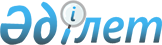 О приватизации районного коммунального имуществаПостановление акимата Чингирлауского района Западно-Казахстанской области от 5 сентября 2013 года № 158. Зарегистрировано Департаментом юстиции Западно-Казахстанской области 12 сентября 2013 года № 3343      Руководствуясь Законами Республики Казахстан от 23 января 2001 года "О местном государственном управлении и самоуправлении в Республике Казахстан", от 1 марта 2011 года "О государственном имуществе", в соответствии с постановлением Правительства Республики Казахстан от 9 августа 2011 года № 920 "Об утверждении Правил продажи объектов приватизации" акимат района ПОСТАНОВЛЯЕТ:



      1. Приватизировать районное коммунальное имущество согласно приложению.



      2. Государственному учреждению "Чингирлауский районный отдел экономики и финансов" в установленном законодательством порядке:

      1) обеспечить приватизацию имущества, указанного в приложении настоящего постановления;

      2) принять соответствующие меры по реализации данного постановления.



      3. Контроль за исполнением постановления возложить на заместителя акима района Есалиева А.



      4. Настоящее постановление вводится в действие по истечении десяти календарных дней после дня первого официального опубликования.      Аким района                      А. Халелов

Утвержден

постановлением акимата района

от 5 сентября 2013 года № 158 Приватизируемое

районное коммунальное имущество
					© 2012. РГП на ПХВ «Институт законодательства и правовой информации Республики Казахстан» Министерства юстиции Республики Казахстан
				№Наименование объектовАдресБалансо-

держательСостояние объектов1ЗданиеЗападно-

Казахстанская область, Чингирлауский район, село Шынгырлау, улица Клышева 105/б Государственное учреждение "Чингирлауский районный отдел жилищно-

коммунального хозяйства, пассажирского транспорта и автомобильных дорог"удовлетво-

рительное2ЗданиеЗападно-

Казахстанская область, Чингирлауский район, село Шынгырлау, улица Куантаева 1/а Государственное учреждение "Чингирлауский районный отдел жилищно-

коммунального хозяйства, пассажирского транспорта и автомобильных дорог"удовлетво-

рительное